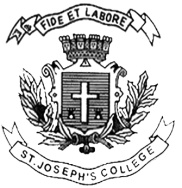 ST. JOSEPH’S COLLEGE (AUTONOMOUS), BENGALURU-27                              B.Sc ENVIRONMENTAL SCIENCE- VI SEMESTERSPECIAL SUPPLEMENTARY EXAMINATION: MAY 2017ES 6112: Environmental Economics, Sustainable Development and Entrepreneurship DevelopmentTime: 3 Hours						      Max. Marks: 100This question paper contains one printed page and three parts.Instruction: Draw diagrams wherever necessary.ATTACH THE QUESTION PAPER WITH THE ANSWER SCRIPT					PART AAnswer any five of the following:                                                 5x4=20                                                                  					                                                                                    1.  Define Environmental Economics and Sustainable development.2.  Present the matrix of excludable and rival goods.3.  Give an account of Pigouvian tax.4.  What are the incentives for industries from common ETP? 5. What is a BOOT model to control water pollution? 6.  What are the short term and long term goals of sustainable transportation?7.  What are the strengths and weaknesses of women entrepreneurs?PART BWrite explanatory notes on any five of the following:                5x7=358. Tragedy of Commons9.  Entrophy of natural resources 10. Curitiba-A showcase for sustainable development 11. Pillars of sustainomics 12. Ecological footprints 13. Types of entrepreneurs 14. Characters of an entrepreneur     PART CAnswer the following:                                                                   3x15=45 15. Analyze the impact of negative externalities on market inefficiency with a       suitable case study.                                                           OR      Explain the cost benefit analysis with a suitable case study.16. Discuss the various options available to sustain Indian Agriculture.                                                           OR      What are the viable modes and infrastructures available to sustain             transportation?17.  Discuss the significance of Corporate Social Responsibility with suitable       case studies.                                                            OR       Discuss any three case studies of green entrepreneurship and comment on the  scope of entrepreneurship in India.